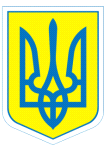                                                          НАКАЗ12.05.2016				      м.Харків			             № 89Про підсумки проведенняДня цивільного захистуНа виконання Кодексу цивільного захисту України, Положення про функціональну підсистему «Освіта і наука України» єдиної державної системи запобігання та реагування на надзвичайні ситуації техногенного та природного характеру»,  затвердженої наказом начальника цивільної оборони Міністерства освіти і науки України від 03.09.2009 № 814, плану основних заходів підготовки з цивільного захисту  на 2016 рік  12 травня 2016 року проведено День  цивільного захисту. У ході Дня цивільного захисту організовано виставку індивідуальних засобів захисту, оновлено стенд щодо дій учнів у надзвичайних ситуаціях, випущено стінні газети, організовано виставку літератури з безпеки життєдіяльності, проведено конкурс дитячих малюнків «Безпека життєдіяльності», проведено уроки з «Основ здоров’я».Учні 1-10-х класів переглянули презентацію «Правила безпеки з вибухонебезпечними предметами» за участю Смирнова О.М., викладача кафедри піротехнічної та спеціальної підготовки  Національного університету Цивільного захисту України.Для учнів організовано ігри: «Врятуй тварину», «Подолай перешкоди», «Біг по вузькій доріжці» (1-4 класи),  естафети та змагання за маршрутами «Загаси пожежу», «Телефон», «Димова завіса», «Медична допомога» (5-10 класи).           У ході  тренувального навчання відбулася евакуація учасників навчально-виховного процесу за сигналом «Увага! Пожежа!».           Необхідно відзначити педагогів Степаненко І.В., Проскуріну О.А., Савченко А.Ю., Мельника В.В., які провели  підготовчу роботу щодо відпрацювання порядку проведення евакуації.Разом з тим, мають місце недоліки:учні 7-А класу (вчитель трудового навчання Іщенко О.В.) із запізненням здійснили вихід з приміщення навчального закладу під час евакуації;не всі класи взяли участь  у випуску стінних газет з безпеки життєдіяльності.Виходячи  з викладеного вище,НАКАЗУЮ:1. Вважати рівень проведення Дня цивільного захисту достатнім.2. За організоване проведення Дня цивільного захисту відзначити Степаненко І.В., класного керівника 7-А класу, Проскуріну О.А., педагога-організатора, Савченко А.Ю., вчителя фізичної культури, Мельника В.В., інструктора з фізичної культури.3. За активну участь у проведенні естафет і змагань, показ індивідуальних засобів захисту оголосити подяку учням  8-А, 9-А, 9-Б, 10-А класів.4. Коваленко Г.І., начальнику штабу цивільної оборони,  розробити заходи з усунення виявлених недоліків у підготовці навчального закладу до  практичних дій учасників навчально-виховного процесу.                                                         До 01.06.2016 5. Контроль за виконанням даного наказу залишаю за собою.Заступник директора з навчально-виховної роботи			Т.А.ДанильченкоКоваленко,3-70-30-63З наказом ознайомлена:         Г.І.Коваленко                                                    